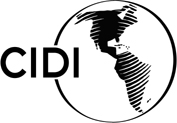 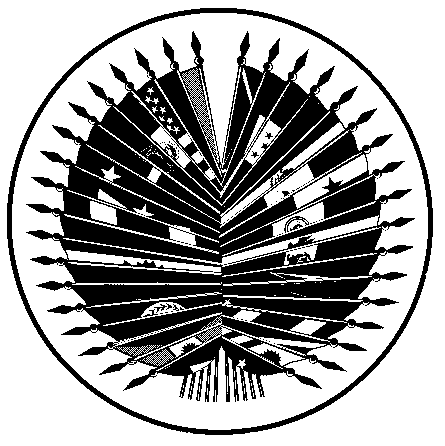 		OEA/Ser.W		CIDI/doc.315/21		27 abril 2021		Original: españolINFORME DE LA PRESIDENCIA del GRUPO DE TRABAJO DEL CIDI PARA LA ELABORACIÓN DEL PROYECTO DE CARTA EMPRESARIAL INTERAMERICANA(Presentado en la reunión del CIDI celebrada el 27 de abril de 2021) Muchas gracias, señor presidente:Al ser la primera vez que intervengo en este Consejo, en representación de mi delegación, permítame extender un cordial saludo a usted y a los distinguidos delegados y delegadas presentes en esta sesión, al igual que a la Secretaria Ejecutiva Kim Osborne y al personal de la Secretaría. En primer termino, quisiera hacer un reconocimiento a la comprometida labor de la colega Carolina Schlessinger, de la Misión de Colombia quien ejerció como presidente del Grupo de Trabajo, y quien, habiendo completado el exitoso término de su designación en el Servicio Exterior, ha regresado a la sede.  En este sentido, planteo al Sr. Presidente y a la distinguida membresía, tomar nota de este hecho, así como de la solicitud de reconocer la Presidencia del Grupo de Trabajo, en la Delegación de Colombia, en abstracto. Desde el último informe presentado el 30 de marzo, quisiéramos señalar que el pasado 6 de abril, se planteó una sesión del Grupo de Trabajo para retomar la negociación artículo por artículo desde la sección preambular.Previo a dar inicio, se acordó entre las delegaciones detener la revisión de los párrafos preambulares antes de recibir los comentarios de las capitales sobre el nuevo borrador circulado por la presidencia del grupo. Esto con el fin de tener un documento más conciso y claro, evitando la necesidad de correcciones a artículos anteriormente revisados, considerando también la necesidad de enfocarse en aquellas partes del documento que permitan orientar correctamente el enfoque que se le desea dar, para así lograr una visión de la sección preambular más concreta.De esta manera, Colombia sugirió y fue aceptado, repasar la versión preambular para simplificarla con la ayuda de un grupo de trabajo informal más pequeño, donde con algunas delegaciones interesadas en formar parte de él, se logrará identificar las mayores coincidencias posibles, y así presentar al pleno del Grupo de Trabajo, una propuesta de versión para facilitar la negociación, posteriormente. En este contexto, el subgrupo informal de trabajo, conformado por la presidenta del Grupo del trabajo, Carolina Schlesinger, y las delegaciones de Costa Rica, Argentina, Canadá, Paraguay y México, se reunió, el viernes 9 de abril para realizar un ejercicio de análisis de la sección preambular del documento.El día 21 de abril, el subgrupo continuo con la revisión de la sección preambular para ser contrastada con una propuesta remitida por la delegación de México y con la matriz preambular. De esta manera, del ejercicio en mención se identificaron aquellos párrafos que podrían eliminarse en virtud de su tratamiento en otras partes del texto, así como aquellos que podrían reformularse en aras de ganar claridad. Como conclusión se estableció, por solicitud de las delegaciones presentes, que la presidencia elaboraría un documento con las coincidencias identificadas en las dos sesiones informales, para su revisión por el subgrupo y posterior presentación a las demás delegaciones en el grupo de trabajo en pleno. Se prevé realizar la respectiva sesión del Subgrupo el próximo viernes.De otra parte, quisiéramos agradecer los comentarios enviados por las delegaciones de Brasil, Argentina, Perú y Guatemala para la sección resolutiva y por la delegación de México, por su propuesta para la sección preambular. De acuerdo con el calendario preestablecido, se prevé, hasta el momento, realizar la próxima sesión del Grupo de Trabajo el próximo 4 de mayo.Muchas gracias 